NAVODILO ZA DELO!Danes boste spoznali prvo učno snov iz sklopa RAZMNOŽEVANJE, RAST IN  RAZVOJ RASTLIN. To je CVET. Naloga 1Prilagam vam namene učenja za ta sklop. Prepišite jih v zvezek in oblikujte kriterije uspešnosti.Ko končate si zapišite v zvezek naslov CVET.Teorijo o cvetu najdete v učbeniku na straneh 99,100, ter na spletni strani irokusplus. Najprej si oglejte na spletni strani irokusplus/NARAVOSLOVJE 6 pod zavihkom Razmnoževanje rastlin kratek film DELI RASTLINE :CVETOVIZačnite z delom po točkah, ki sem vam jih zapisal spodaj!Cvetnice oz. semenke- zakaj jim pravimo tako?Zgradba cveta- opis posameznih delov, lahko si cvet tudi narišete CvetiščeČašni listiVenčni listiPrašnikPestičZgradba pestiča in prašnika-nariši in označi posamezne dele- to sta moški in ženski razmnoževalni del cvetaMoški in ženski cvetovi-razloži razlikoEnodomne in dvodomne rastline-razloži razlikoPonavljanje- če imate doma kakšno cvetočo rastlino si narišite cvet in označite dele, drugače pa vam cvet prilagam jaz. 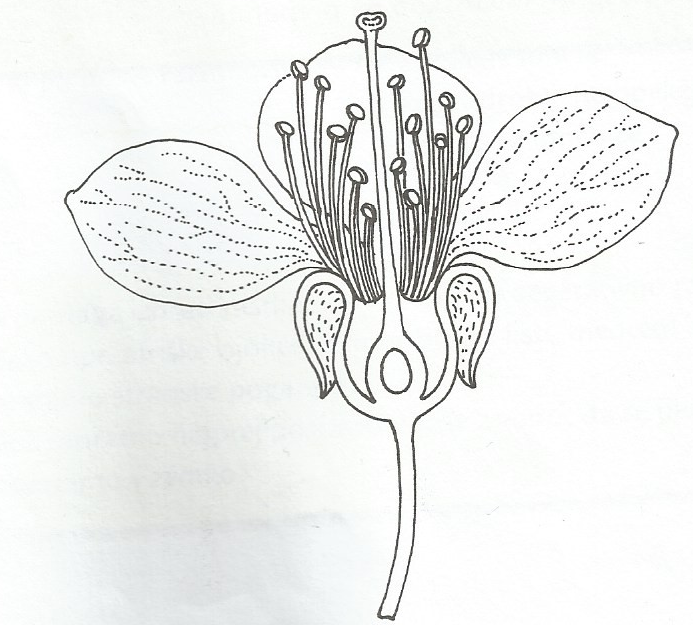 RAZRED6.bPREDMETNARAVOSLOVJE 6DATUM26.3.2020UČNA TEMARAZMNOŽEVANJE, RAST IN  RAZVOJ RASTLINUČNA ENOTACVETUČNI CILJIspoznati osnovno zgradbo cveta,vedeti, da plodnica vsebuje žensko spolno celico, pelodno zrno pa moško spolno celico,spoznati različne oblike cvetov.UČNI PRIPOMOČKIUčbenik: AKTIVNO V NARAVOSLOVJE 6Splet: www.irokusplus.siNOVI POJMIcvet, čašni listi, venčni listi, prašnik, pestič, pelodno zrno, moški cvetovi, ženski cvetovi, enodomne rastline, dvodomne rastlinePRILOGENavodilo za deloUčni namen: Učim se: spoznati osnovno zgradbo cveta,vedeti, da plodnica vsebuje žensko spolno celico, pelodno zrno pa moško spolno celico, spoznati združitev ženske in moške spolne celice- (oploditev), razumeti pomen oprašitve in oploditve,spoznati, da seme nastane s spolnim razmnoževanjem rastlin,razumeti povezavo med zgradbo semen in plodovi, spoznati načine razširjanja semen,razumeti pomen razmnoževanja za nadaljevanje vrste,razumeti osnovne razlike med spolnim in nespolnim razmnoževanjem rastlin,razumeti prednosti in slabosti spolnega in nespolnega razmnoževanja rastlin,spoznati primere nespolnega razmnoževanja rastlin v naravi in umetno razmnoževanje (na primer potaknjenci).